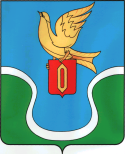                                            ГОРОДСКАЯ ДУМАМУНИЦИПАЛЬНОГО ОБРАЗОВАНИЯ        «ГОРОДСКОЕ ПОСЕЛЕНИЕ            «ГОРОД ЕРМОЛИНО»	                                            КАЛУЖСКАЯ ОБЛАСТЬ                                                                                   РЕШЕНИЕ« 20 »  декабря 2022 г.                                                                                             №  78«О продлении договора аренды»В соответствии  с  Федеральным законом № 131 – ФЗ от 06.10.2003 г.  «Об общих принципах организации местного самоуправления в Российской Федерации», Уставом муниципального  образования «Городское поселение «Город Ермолино», на основании обращения ИП Фирсовой Е.Г., Городская Дума муниципального образования  «Городское поселение «Город Ермолино», РЕШИЛА:1. Продлить договор аренды с ИП Фирсовой Е.Г. на нежилого помещения, общей площадью 12,0 кв. м, расположенного по адресу: Калужская область, Боровский район, г. Ермолино, пл. Ленина, д.3 «а», для размещения массажного кабинета.2. Поручить администрации муниципального образования «Городское поселение «Город Ермолино» подготовить договора аренды на 11 (одиннадцать) месяцев.3. Решение вступает в силу с момента его принятия. Глава МО «Городское поселение                                       «Город   Ермолино»                                                                                     Е.А. Самокрутова                                   Отп. 7 экз.3 – в дело 1 – админ. ГП «Г. Ермолино»1 – прокуратура1 – спец. по имуществу1-заявителю